CEME RECANTO DA CRIANÇA/CEME GENTE PEQUENADISCIPLINA: LÍNGUA INGLESAPROFª: KATIÉLLI APª. SCHMIDT BORGESSÉRIE: 1º e 2º ANODATA:16/09/2020ATIVIDADE REMOTA/ NÃO PRESENCIAL - 2h ATIVIDADEALUNO(A):___________________________________________1- PINTE A PALAVRA DESTACADA:STUDENT- ALUNOPENCIL-LÁPIS    NOTEBOOK-CADERNO     PEN- CANETA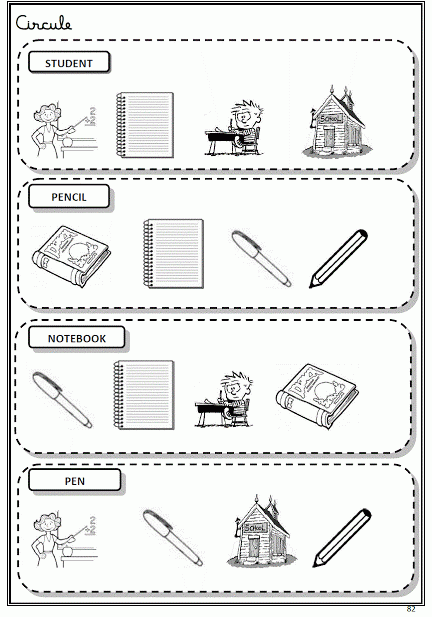 